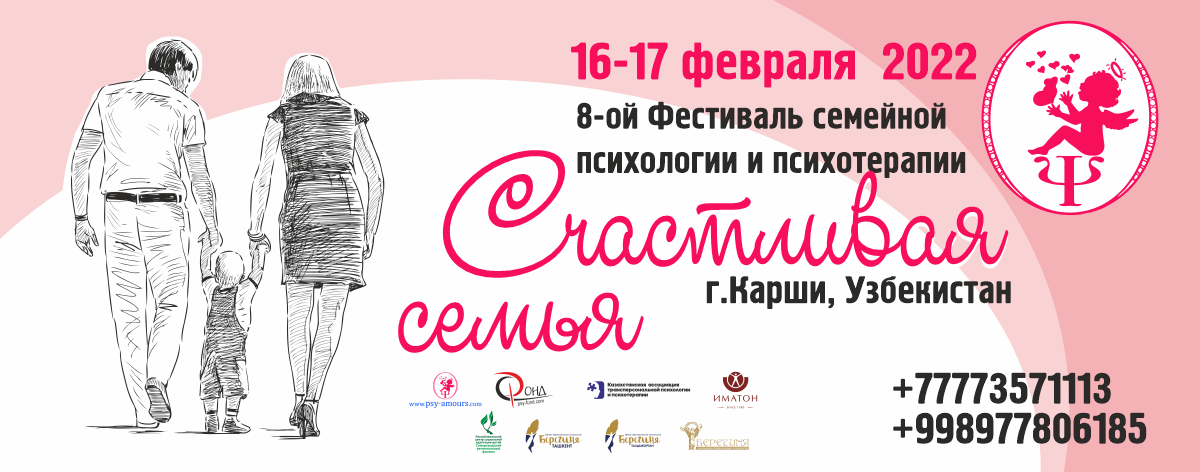 Пресс-релиз8 – го Фестиваля семейной психологии и психотерапии «Счастливая семья»           Идея 8 – го Фестиваля  семейной  психологии и психотерапии  «Счастливая семья»:  повысить психолого-педагогическую компетентность родителей, педагогов,   работников школ и интернатов, гинекологов, педиатров и других специалистов; предоставить возможность в получении консультативной и социально-педагогической помощи семьям в разрешении внутрисемейных проблем, особенно связанных с  нарушением репродуктивной способности семьи, супружеских и  детско - родительских отношений; углубить и систематизировать знания специалистов в области семейной психологии и психотерапии.           В работе Фестиваля примут участие: члены междисциплинарных кафедр семейной психотерапии;  врачи-психотерапевты высшей квалификационной категории; ведущие психологи и психотерапевты, консультирующие в области семейной психологии; психологи, которые давно и успешно ведут консультативную практику в области семейного и индивидуального консультирования; врачи, ведущие практику в области семейного здоровья;  педагоги – психологи, которые ведут практику консультирования родителей по вопросам воспитания детей, а так же специалисты помогающих профессий в сфере супружеских и детско – родительских отношений.  О каждом вы можете  в программе Фестиваля, размещенной  на сайтах  www.psy-fund.com   и   www.psy-amours.com         Специально для всех гостей Фестиваля «Счастливая семья»  подготовлены различные развлечения для всей семьи! Детей ждут интересные мастер-классы, а родителей — увлекательные игры. Вместе будем говорить о семье, детях, гармонии и счастливых отношениях — обо всем, что делает семью по-настоящему полной, крепкой и надежной.     Мы подготовили для вас великолепную программу на Фестивале!•	Дискуссионные группы,  игры, мастер-классы, презентации от выдающихся мастеров практической психологии и психотерапии •	Арт – терапия. Рисование. Гипнотерапия в работе с детьми. Музыкальная терапия поющими чашами. Трансформационные игры. Куклатерапия. Сказкатерапия. МАК в работе детского психолога. Презентации от выдающихся мастеров практической психологии и психотерапии•	Церемония награждения по номинациям•	Выставка детских рисунков и поделок•	Знакомство с  достопримечательностями Узбекистана Как ПОСЕТИТЬ наш Фестиваль?  Вариант первый и самый простой — просто прийти или приехать! Мы по адресу: Узбекистан, город Карши,  филиал РЦСАД  Как стать спикером Фестиваля? Необходимо связаться по телефонам +77776886809 и +77773571113  или отправить заявку на регистрацию: postoeva_nata@list.ruНемного о нас:   АВТОР И КУРАТОР ФЕСТИВАЛЯ: Терентьева Ирина, кандидат политических наук, психолог, автор обучающих программ для психологов – практиков,  директор  центра практической психологии и психотерапии «ФОНД » город Алматы   Республика Казахстан,   www.psy-fund.com;   +7 777 357 11 13  psyirina@mail.ru  www.psy-fund.com  skype    irina1104196ДАТА И МЕСТО  ПРОВЕДЕНИЯ: 16-17  февраля 2022, город Карши,   Республика УзбекистанФОРМАТ МЕРОПРИЯТИЯ: очное и он- лайн  участиеВ ПРОГРАММЕ:Дискуссионные группы,  игры, мастер-классы, презентации от выдающихся мастеров практической психологии и психотерапии Арт – терапия. Рисование. Гипнотерапия в работе с детьми. Музыкальная терапия поющими чашами. Трансформационные игры. Куклатерапия. Сказкатерапия. МАК в работе детского психолога. Приемы стабилизации эмоционального состояния беременных. Правополушарное рисование. Мандалатерапия с беременными. Презентации от выдающихся мастеров практической психологии и психотерапииЦеремония награждения по номинациямВыставка детских рисунков и поделокЗнакомство с  достопримечательностями  прекрасного Узбекистана АВТОР И КУРАТОР ФЕСТИВАЛЯ: Терентьева Ирина, кандидат политических наук, психолог, директор  центра практической психологии и психотерапии «ФОНД» город Алматы   Республика Казахстан,   www.psy-fund.com;  +7 777 357 11 13  psyirina@mail.ru  www.psy-fund.com  skype    irina1104196ПАРТНЕРЫ ФЕСТИВАЛЯ :    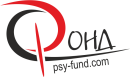 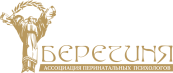 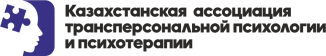 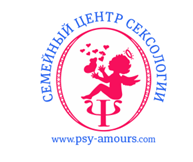 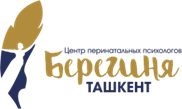 ОФИЦИАЛЬНЫЕ  ОРГАНИЗАТОРЫ  ФЕСТИВАЛЯ: Республиканский центр социальной адаптации и реабилитации детей, г. Ташкент, Узбекистан, www.rcsad.uz , +998 71 281 49 53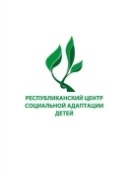  Постоева Наталия, бакалавр психологии, психолог – сексолог, перинатальный психолог, Руководитель Ассоциации  перинатальных психологов и психотерапевтов Республики Казахстан «Берегиня», автор МАК по работе с сексуальностью «Наталкины лужайки»; автор психологической игрушки «Няшек», Президент Казахстанской ассоциации трансперсональной психологии и психотерапии www.psy-amours.com +77776886809 postoeva_nata@list.ruОФИЦИАЛЬНЫЙ ПАРТНЕР  ФЕСТИВАЛЯ: Институт практической психологии «Иматон»  г. Санкт-Петербург, Россия,  https://www.imaton.ru/ 8 (812) 320-05-21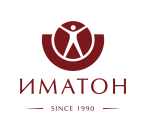 КОНТАКТНЫЕ ТЕЛЕФОНЫ:   +7 777 688 68 09    +998 97 780 61 85   +998 90 992 02 90ОФИЦИАЛЬНЫЕ САЙТЫ  ФЕСТИВАЛЯ:  www.psy-fund.com   www.psy-amours.com  ПОЧТА postoeva_nata@list.ruДАТА ПРОВЕДЕНИЯ:  16-17 февраля 2022 г. ФОРМАТ МЕРОПРИЯТИЯ: очное и он – лайн  участие МЫ В СОЦИАЛЬНЫХ СЕТЯХ: https://www.facebook.com/102644607883460/posts/142739527207301/
https://www.instagram.com/p/B88tdrlnSFa/?igshid=ti69iu2zn7xa 	Директор центра практической психологии и психотерапии «ФОНД», город Алматы ____________________И. Б. Терентьева Руководитель Ассоциации перинатальных психологов и психотерапевтов  «Берегиня», город Алматы ____ _________________Н. В. Постоева  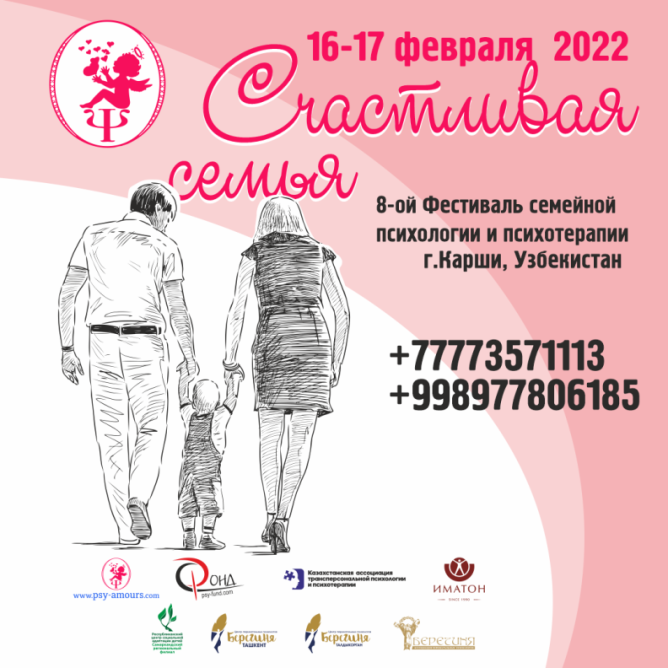 Теперь вы знаете, что такие мероприятия есть, присоединяйтесь к нам и помните, что быть семьей - это замечательно! Мы приглашаем вас к активному общению на Фестивале! С уважением, оргкомитет фестиваля